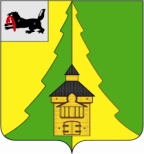 Российская ФедерацияИркутская областьНижнеилимский муниципальный районАДМИНИСТРАЦИЯ____________________________________________________________ПОСТАНОВЛЕНИЕ От «19» февраля 2019г.  № 173 г. Железногорск-Илимский«О поощрении Благодарственным письмом мэра Нижнеилимского муниципального района»Рассмотрев материалы, представленные отделом жилищно-коммунального хозяйства, транспорта и связи администрации Нижнеилимского муниципального района, отделом архитектуры и градостроительства администрации Нижнеилимского муниципального района, отделом организационной работы и социальной политики администрации Нижнеилимского муниципального района, МУ «Департамент образования» администрации Нижнеилимского муниципального района, МДОУ Детский сад «Берёзка», МКУ «Ресурсный центр», МКУ «Центр», в соответствии с Постановлением мэра Нижнеилимского муниципального района № 1169 от 27.12.2016г. «Об утверждении Положения о Благодарственном письме мэра Нижнеилимского муниципального района», администрация Нижнеилимского  муниципального  районаПОСТАНОВЛЯЕТ:1. Поощрить Благодарственным письмом  мэра  Нижнеилимского муниципального района:1.1. «За многолетний добросовестный труд, высокий профессионализм, взаимное сотрудничество и в связи с профессиональным праздником «Днем работников жилищно-коммунального хозяйства»:- Белоусову Анастасию Юрьевну – консультанта отдела жилищно-коммунального хозяйства, транспорта и связи администрации Нижнеилимского муниципального района.- Вельгельм Ольгу Карловну – начальника  котельной п. Радищев.- Гринь Владислава Викторовича – старшего машиниста котельной п. Радищев.- Гурьеву Ольгу Николаевну – ведущего специалиста по вопросам жилищно-коммунального хозяйства, транспорта и связи администрации Шестаковского городского поселения.- Леванову Татьяну Феоктистовну – ведущего специалиста по экономике и бюджету администрации Заморского сельского поселения.- Мазанько Александра Владимировича – директора ресурсоснабжающей организации ООО «РесурсоГенерирующаяКомпания».- Метляеву Елену Геннадьевну – ведущего специалиста по вопросам жилищно-коммунального хозяйства, транспорта и связи администрации Хребтовского городского поселения.- Московских Ирину Николаевну – руководителя аппарата  администрации Рудногорского городского поселения.- Пепелко Сергея Алексеевича – главного инженера по водоснабжению и водоотведению ресурсоснабжающей организации ООО «Теплосервис».- Пепелко Евгения Алексеевича – главного инженера по теплоснабжению ресурсоснабжающей организации ООО «Теплосервис».- Плюснину Екатерину Александровну – ведущего специалиста блока управления муниципальным имуществом и землепользования администрации Видимского городского поселения.- Сизых Георгия Борисовича – директора ресурсоснабжающей организации ООО «УК ЖКХ Новоилимск».- Чувареву Анну Юрьевну – ведущего специалиста по муниципальному имуществу и вопросам ЖКХ администрации Новоилимского сельского поселения.1.2. «За добросовестный труд, большой вклад в реализацию муниципальной программы «Осуществление бюджетных инвестиций в объекты муниципальной собственности учреждениям бюджетной сферы Нижнеилимского муниципального района» на 2018-2023 годы и в связи с 60-летним юбилеем»:- Понуровскую Ирину Александровну – ведущего специалиста сектора строительства отдела архитектуры и градостроительства администрации Нижнеилимского муниципального района.1.3. «За многолетний добросовестный труд, исполнительскую дисциплину, активную жизненную позицию, любовь к детям и в связи с Международным женским днем 8 марта»:- Оборину Надежду Евгеньевну – младшего воспитателя МДОУ Детский сад «Берёзка» п. Новая Игирма.- Куява Римму Ивановну – младшего воспитателя МДОУ Детский сад «Берёзка» п. Новая Игирма.1.4. «За многолетний добросовестный труд, высокий профессионализм, активную жизненную позицию и в связи с празднованием Международного женского дня 8 марта»:- Дрёмину Анну Анатольевну - ведущего инспектора по кадрам МКУ «Ресурсный центр».- Кулешову Викторию Евгеньевну - ведущего экономиста МКУ «Ресурсный центр».- Наумову Зинаиду Семёновну – методиста по дошкольному образованию МКУ «Ресурсный центр».- Стельмах Татьяну Сергеевну – руководителя группы учета МКУ «Ресурсный центр».- Цыденжапову Екатерину Вадимовну – руководителя группы учета МКУ «Ресурсный центр».- Шараеву Светлану Петровну – главного специалиста по общему и дополнительному образованию МУ Департамента образования администрации Нижнеилимского муниципального района.- Шилову Валентину Дмитриевну – ведущего бухгалтера МКУ «Ресурсный центр».1.5. «За многолетний добросовестный труд, высокий профессионализм, активную гражданскую позицию, ответственное отношение к решению поставленных задач  и в связи с празднованием Международного женского дня 8 марта»:- Дубро Елену Владиславовну – главного специалиста отдела организационной работы и социальной политики администрации Нижнеилимского муниципального района.- Татаурову Анну Ивановну – ведущего инженера отдела организационной работы и социальной политики администрации Нижнеилимского муниципального района.- Шестакову Елену Вадимовну – делопроизводителя отдела обеспечения учреждений и взаимодействия с поселениями МКУ «Центр».2. Данное постановление подлежит официальному опубликованию в периодическом печатном издании "Вестник Думы и администрации Нижнеилимского муниципального района" и размещению на официальном информационном сайте муниципального образования «Нижнеилимский район».3. Контроль   за  исполнением  настоящего  постановления  возложить на заместителя мэра района по социальной политике Т.К. Пирогову.Мэр   района	                                     М.С. РомановРассылка: дело-2; АХО; ДО; МКУ «Ресурсный центр»; МКУ «Центр», ОК; главам ГП и СП; МДОУ Детский сад «Берёзка» п. Новая Игирма; ООО «Теплосервис»А.И. Татаурова30691 